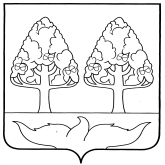 ОТДЕЛ ОБРАЗОВАНИЯ        АДМИНИСТРАЦИИ СТАНОВЛЯНСКОГО МУНИЦИПАЛЬНОГО РАЙОНА ЛИПЕЦКОЙ ОБЛАСТИПРИКАЗс. СтановоеО награждении победителей и призёровмуниципального этапа всероссийской олимпиады школьников  в 2021-2022 учебном годуВ соответствии с приказом Министерства просвещения Российской Федерации от 27 ноября 2020 года № 678 «Об утверждении порядка проведения всероссийской олимпиады школьников», приказом управления образования и науки от 09 сентября 2021года №1132 «О проведении муниципального этапа всероссийской олимпиады школьников в 2021-2022 учебном году на территории Липецкой области», на основании приказов отдела образования администрации Становлянского муниципального района: «Об утверждении результатов муниципального этапа  всероссийской олимпиады школьников по предметам: немецкий язык и география  в 2021-2022 учебном году» от  15.11.2021 г. № 88, «Об утверждении результатов муниципального этапа всероссийской олимпиады школьников по русскому языку в 2021-2022 учебном году»  от 17.11.2021 г. № 90, «Об утверждении результатов муниципального этапа всероссийской олимпиады школьников по литературе в 2021-2022 учебном году» от 19.11.2021 г. № 91, «Об утверждении результатов муниципального этапа всероссийской олимпиады школьников по английскому языку в 2021-2022 учебном году» от 22.11.2021 г. № 92, «Об утверждении результатов муниципального этапа всероссийской олимпиады школьников по основам безопасности жизнедеятельности в 2021-2022 учебном году»  от 23.11.2021 г. № 93, «Об утверждении результатов муниципального этапа всероссийской олимпиады школьников по экологии в 2021-2022 учебном году»  от 24.11.2021 г. № 94, «Об утверждении результатов муниципального этапа всероссийской олимпиады школьников по праву в 2021-2022 учебном году»  от 25.11.2021г. № 95, «Об утверждении результатов муниципального этапа всероссийской олимпиады школьников по обществознанию в 2021-2022 учебном году»  от 26.11.2021г. № 97, «Об утверждении результатов муниципального этапа всероссийской олимпиады школьников по физической культуре  в 2021-2022 учебном году»  от 29.11.2021г. № 98, «Об утверждении результатов муниципального этапа всероссийской олимпиады школьников по истории в 2021-2022 учебном году»  от 01.12.2021г. № 101, «Об утверждении результатов муниципального этапа всероссийской олимпиады школьников по технологии в 2021-2022 учебном году»  от 03.12.2021г. № 102, «Об утверждении результатов муниципального этапа всероссийской олимпиады школьников по астрономии в 2021-2022 учебном году»  от 10.12.2021г. № 103, «Об утверждении результатов муниципального этапа всероссийской олимпиады школьников по физике в 2021-2022 учебном году»  от 10.12.2021г. № 104, «Об утверждении результатов муниципального этапа всероссийской олимпиады школьников по химии в 2021-2022 учебном году»  от 13.12.2021г. № 105, «Об утверждении результатов муниципального этапа всероссийской олимпиады школьников по информатике и ИКТ в 2021-2022 учебном году»  от 14.12.2021г. № 106, «Об утверждении результатов муниципального этапа всероссийской олимпиады школьников по биологии в 2021-2022 учебном году»  от 15.12.2021г. № 107, «Об утверждении результатов муниципального этапа всероссийской олимпиады школьников по математике в 2021-2022 учебном году»  от 16.12.2021г. № 108.ПРИКАЗЫВАЮ:1. Утвердить образец грамоты победителя и призёра муниципального этапа всероссийской олимпиады школьников: грамота победителя и призёра муниципального этапа всероссийской олимпиады школьников представляет собой один лист форматом  210 х 297 мм. запечатанный с одной стороны с книжным расположением изображения.2. Наградить грамотой победителя муниципального этапа всероссийской олимпиады школьников в 2021-2022 учебном году следующих обучающихся:по немецкому языку: Маслова София Михайловна - 11 класс МБОУ «СШ с. Становое»по географии: Мишуков Степан Андреевич  - 7 класс МБОУ «СШ с. Становое»по русскому языку:Мельникова Маргарита Александровна – 8 класс МБОУ «СШ с. Становое»по литературе:Суляева Светлана Борисовна – 10 класс МБОУ «СШ с. Становое»по английскому языку:Зубанова Ирина Владимировна - 11 класс МБОУ «СШ с. Становое»по основам безопасности жизнедеятельности :Тарасова Александра Александровна - 7 класс МБОУ «СШ с. Становое»Фролова Анастасия Николаевна - 9 класс МБОУ «СШ с. Тростное»Татьянина Дарья Сергеевна -11 класс МБОУ «СШ с. Становое» Папенков Андрей Андреевич - 11 класс МБОУ «СШ с. Становое»Невструев Павел Сергеевич - 11класс МБОУ «СШ с. Тростное»по праву:Никулин Кирилл Дмитриевич - 10 класс МБОУ «СШ с. Становое» Макашова София Игоревна - 11 класс МБОУ «СШ с. Становое»по обществознанию:Мельникова Маргарита Александровна – 8 класс МБОУ «СШ с. Становое»Макашова София Игоревна - 11 класс МБОУ «СШ с. Становое»по физической культуре:Кобзев Дмитрий Сергеевич - 8 класс МБОУ «СШ с. Соловьево»Меренков Андрей Николаевич - 11 класс МБОУ «СШ с. Становое»Федорова Альбина Юрьевна - 8 класс МБОУ «СШ с. Становое»Кочкина Алина Сергеевна - 11 класс МБОУ «СШ с. Становое»                                   по истории:Кривоносова Александра Александровна - 7 класс МБОУ «СШ с. Становое»Полякова Елизавета Александровна - 8 класс МБОУ «СШ с. Тростное»Дмитриева Диана Далеровна - 9 класс МБОУ «СШ с. Становое»по технологии:Болдина Маргарита Сергеевна - 7 класс МБОУ «СШ с. Становое»  Кирсанова Анастасия Романовна - 9 класс МБОУ «СШ с. Становое»Кравцов Артем Игоревич - 9 класс МБОУ «СШ с. Становое»по физике:Селиванов Константин Романович - 8 класс МБОУ «СШ с. Становое»по химии:Князева Мария Андреевна - 10 класс МБОУ «СШ с. Становое»по информатике и ИКТ:Малютин Тимофей Евгеньевич - 7 класс МБОУ «СШ с. Становое»Мишуков Степан Андреевич  - 7 класс МБОУ «СШ с. Становое»Попова Юлия Алексеевна - 10 класс МБОУ «СШ с. Становое»по биологии:Дегидь Алеся Дмитриевна - 7 класс МБОУ «СШ с. Соловьево»Елисеева Мария Александровна - 7 класс МБОУ «СШ с. Ламское»Шевелев Матвей Олегович - 8 класс МБОУ «СШ с. Становое»Понарина Анна Юрьевна - 9 класс МБОУ «СШ с. Становое» Федяйнов Дмитрий Сергеевич - 10 класс МБОУ «СШ с. Ламское»Федяйнова Елена Анатольевна - 11 класс   МБОУ «СШ с. Ламское»по математике:Малютин Тимофей Евгеньевич - 7 класс МБОУ «СШ с. Становое»Невструев Павел Сергеевич - 11класс МБОУ «СШ с. Тростное»3. Наградить грамотой призёра муниципального этапа всероссийской олимпиады школьников в 2021-2022 учебном году следующих обучающихся:по географии: Васин Максим Сергеевич  - 8 класс МБОУ «СШ с. Становое»по литературе:Севрюкова Дарья Николаевна - 10 класс МБОУ «СШ с. Становое»Бушуева Дарья Александровна - 10 класс МБОУ «СШ с. Становое»по основам безопасности жизнедеятельности :Полякова Елизавета Александровна - 8 класс МБОУ «СШ с. Тростное»Агапова Алена Андреевна - 8 класс МБОУ «СШ с. Становое»Васина Анна Александровна - 9 класс МБОУ «СШ с. Толстая Дубрава»Грунин Сергей Александрович - 11 класс МБОУ «СШ с. Ламское»Хомутов Павел Александрович - 11 класс МБОУ «СШ с. Становое»Руднев Ярослав Владимирович - 11 класс МБОУ «СШ с. Ламское»по праву:Попова Юлия Алексеевна - 10  класс МБОУ «СШ с. Становое» Севрюкова Дарья Николаевна - 10 класс МБОУ «СШ с. Становое»Бушуева Дарья Александровна - 10 класс МБОУ «СШ с. Становое»Петрищева Альбина Максимовна - 11 класс МБОУ «СШ с. Становое»по обществознанию:Ершова Варвара Сергеевна - 7 класс МБОУ «СШ с. Становое» Полякова Елизавета Александровна – 8 класс МБОУ «СШ с. Тростное»Бушуева Дарья Александровна - 10 класс МБОУ «СШ с. Становое»по физической культуре:Масленников Егор Юрьевич - 8 класс МБОУ «СШ с. Становое»Кравченко Виктор Александрович - 8 класс МБОУ «СШ с. Становое»Батанов Дмитрий Евгеньевич - 10 класс МБОУ «СШ с. Становое»Папенков Андрей Андреевич - 11 класс МБОУ «СШ с. Становое»Гюлахмедова Мухабет Бабековна - 7   класс     МБОУ «СШ с. Становое»Гюлахмедова Фарида Бабековна - 8   класс     МБОУ «СШ с. Становое»Дякина Дарья Андреевна - 9 класс     МБОУ «СШ с. Становое»Макашова София Игоревна - 11 класс МБОУ «СШ с. Становое»по истории:Воронкова Вероника Викторовна - 7 класс МБОУ «СШ с. Становое»Карабанова Полина Сергеевна - 8 класс МБОУ «СШ с. Становое»Гюлахмедова Фарида Бабековна - 8 класс МБОУ «СШ с. Становое»Бекетова Александра Александровна - 9 класс МБОУ «СШ с. Ламское»по технологии:Понарина Анна Юрьевна - 9 класс МБОУ «СШ с. Становое» Селиванов Константин Романович - 8 класс МБОУ «СШ с. Становое»по информатике и ИКТ:Миронова Ангелина Ивановна - 8 класс МБОУ «СШ с. Становое»Сидорков Никита Александрович - 10 класс МБОУ «СШ с. Становое»по биологии:Карапетян Геворг Алексанович - 7 класс МБОУ «СШ с. Ламское»Бабенков Егор Алексеевич - 8 класс МБОУ «СШ с. Толстая Дубрава»Проселков Станислав Павлович - 10 класс МБОУ «СШ с. Ламское»Лаврищева Варвара Сергеевна  - 10 класс МБОУ «СШ с. Тростное»Польшакова Мария Игоревна - 11 класс МБОУ «СШ с. Ламское»Матюхина Елизавета Сергеевна - 11 класс МБОУ «СШ с. Толстая Дубрава»4. Контроль   за   исполнением   данного   приказа   возложить   на   главного    специалиста-эксперта отдела образования  Девяткину Н.П.Начальник  отдела образования                                                Е.В. МеркуловаС приказом ознакомлена                                                                Н.П. Девяткина24  декабря2021 г.        №          110   